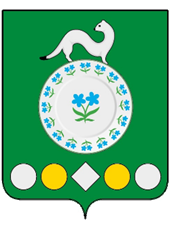 Российская ФедерацияИркутская областьУсольский муниципальный районМишелевское городское поселениеАДМИНИСТРАЦИЯПОСТАНОВЛЕНИЕот  ____________ 							         № ______ р.п. МишелевкаО создании антинаркотической комиссии и утверждении плана мероприятий по противодействию незаконному обороту наркотиков, распространению наркомании на территории Мишелевского муниципального образованияВ целях минимизации угрозы распространения наркомании, ВИЧ-инфекции и алкоголизма на территории Мишелевского муниципального образования, создание единой системы профилактики злоупотребления наркотиками различными категориями граждан, пропаганды здорового образа жизни, информирования населения через средства массовой информации и выпуск печатной продукции о вреде алкоголизма, табакокурения, наркомании, а также недопущения вовлечения несовершеннолетних и молодежи в процесс употребления наркотиков, руководствуясь статьями 23,46 Устава Мишелевского муниципального образования, администрация Мишелевского муниципального образования,П О С Т А Н О В Л Я Е Т:	1. Создать антинаркотическую комиссию.	1.2. Состав антинаркотической комиссии утвердить (приложение 1).	2. Утвердить план мероприятий по противодействию незаконному обороту наркотиков, распространению наркомании на территории Мишелевского муниципального образования (приложение 2).Опубликовать данное постановление в газете «Новости», разместить в информационно-телекоммуникационной сети «Интернет» на официальном сайте администрации Мишелевского муниципального образования (мишелёвка.рф). 	4. Контроль за исполнением данного постановления возложить на заместителя главы Мишелевского муниципального образования Кривеля А.М.Глава Мишелевского    муниципального образования 				                                 Н.А. ВалянинПриложение №1Утвержденпостановлением администрации Мишелевского муниципального образованияот «___» __________2022 г. №_____Состав антинаркотической комиссии на территории Мишелевского муниципального образованияПриложение №2Утвержденпостановлением администрации Мишелевского муниципального образования                                                                                            от «___» _______2022   г. №___План мероприятий по противодействию незаконному обороту наркотиков, распространению наркомании на территории Мишелевского муниципального образования на 2022 годВедущий специалист по работе с населением					В.Д. Махнева№Ф.И.О.Должность Кривель А.М. Заместитель главы Мишелевского муниципального образованияМахнева В.Д.Ведущий специалист по работе с населением администрации Мишелевского муниципального образованияСазонова Е.В.Ведущий специалист по землепользованию администрации Мишелевского муниципального образованияГончаров М.М.Участковый уполномоченный полиции (по согласованию)Очигава А.В.Директор МКУК «Мишелевский КСК» (по согласованию)Засухина Ю.В.Ведущий специалист по работе с населением администрации Мишелевского муниципального образованияСластных Е.Г.Специалист ОПППСиД СРЦН Усольского района (по согласованию)Слонова В.И.Социальный педагог МБОУ Мишелевская СОШ №19 (по согласованию)№МероприятияИсполнитель мероприятияСрок или периодичностьПоказатели эффективности1Участие в работе антинаркотической комиссии (АНК) Усольского муниципального района Иркутской областиАдминистрация  Мишелевского муниципального образованияВ течение года по плану мероприятий   районаЭффективная антинаркотическая деятельность субъектов профилактики2Взаимодействие администрации  с территориальными органами противодействия наркомании и незаконному обороту наркотиков      (МВД; районный нарколог; комитет по культуре, спорту и молодежной политике; отдел образования; центр занятости населения г.Усолье-Сибирское и Усольского района)Администрация  Мишелевского муниципального образованияПостоянноЭффективная антинаркотическая деятельность субъектов профилактики3Участие в районных и областных акциях  антинаркотической направленностиАдминистрация  Мишелевского муниципального образования Директор РЦТТ п.Мишелевка, КСК п.МишелевкаВ течение года по плану мероприятий  Развитие антинаркотической пропаганды4Участие в совместных рейдах с территориальными правоохранительными органами по местам массового скопления молодежиАдминистрация  Мишелевского муниципального образованияОП МО МВД России «УсольскийПостоянноНедопущение совершения правонарушений и преступлений несовершеннолетними5Размещение агитационно-пропагандистских материалов по антинаркотической тематикеАдминистрация  Мишелевского муниципального образованияПостоянноПовышение уровня информированности населения, молодежи  по проблемам употребления наркотических, психоактивных веществ6Размещение в социальных сетях, мессенджерах  информационных материалов (телефоны доверия по зависимости) Администрация  Мишелевского муниципального образованияВ течение годаПовышение доступности наркологической медицинской помощи лицам, злоупотребляющим наркотическими средствами7Участие в ежегодной профилактической операции «МАК»Администрация  Мишелевского муниципального образования, ОП МО МВД России «УсольскийМай-сентябрь 2022Сокращение площади очагов произрастания дикорастущей конопли8Проведение профилактических рейдов среди коммерческого сектора, реализующего табачную продукцию  по профилактике употребления «снюсов» Администрация  ММО, школа, представители родительской общественностиВ течение годаНедопущение продажи указанной продукции несовершеннолетним9Трудоустройство незанятой молодежи в летний периодАдминистрация  Мишелевского муниципального образования, Администрации школИюнь-август 2022Недопущение незанятости, безнадзорности и правонарушений несовершеннолетних10Проведение в школах мероприятий  с родителями и школьниками по пропаганде здорового образа жизни и профилактике наркомании, потребления алкоголя, табакокурения и пр.Администрации школПо плану мероприятийшколФормирование знаний о вреде наркомании, рост самосознания и самооценки подростков, негативного отношения молодежи к наркотикам, курению, алкоголю и пр., развитию стойких позитивных интересов 11Организация работы в учреждениях культуры по профилактике наркоманииДиректор РЦТТ п.Мишелевка, КСК п.МишелевкаВ течение года по плану мероприятий  Формирование знаний о вреде наркомании, рост самосознания и самооценки подростков, негативного отношения молодежи к наркотикам, курению, алкоголю и пр., развитию стойких позитивных интересов12Проведение спортивных мероприятий среди молодежи, в том числе молодежи «группы риска»:- день здоровья- привлечение молодежи «группы риска» в  спортивные секции, соревнования,-участие молодежи в местных и районных соревнованиях \лыжи, футбол, волейбол\ и пр.Администрация  Мишелевского муниципального образования, КСКПостоянноУвеличение доли населения, молодежи вовлеченной в мероприятия направленные на пропаганду здорового образа жизни